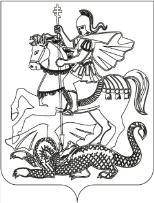 КОМИССИЯПО ПРОТИВОДЕЙСТВИЮ НЕЗАКОННОМУ ОБОРОТУПРОМЫШЛЕННОЙ ПРОДУКЦИИ В МОСКОВСКОЙ ОБЛАСТИАппарат Комиссии по противодействию незаконномуобороту промышленной продукции в Московской области                                                         тел.: 8 (495) 668-00-99бул. Строителей, д.1, г. Красногорск,                                                                                             факс: 8 (498) 602-08-42Московская область, 143407                                                                                                          e-mail: mii@mosreg.ruРуководителям ЦИОМосковской областиКопия:Управление Россельхознадзора 
по г. Москва, Московской и Тульской областямУправление Федеральной службы по надзору в сфере защиты прав потребителей и благополучия человека по Московской областиУважаемые коллеги!По результатам контрольно-надзорных мероприятий от Управления Россельхознадзора по г. Москва, Московской и Тульской областям 
(далее – Россельхознадзор), Управления Федеральной службы по надзору в сфере защиты прав потребителей и благополучия человека по Московской области (далее - Роспотребнадзор) в Аппарат Комиссии по противодействию незаконному обороту промышленной продукции в Московской области поступила информация 
о недобросовестных поставщиках и производителях пищевой продукции.Просим в пределах компетенций рассмотреть письма Россельхознадзора,
а также Роспотребнадзора и проинформировать курируемые социально значимые учреждения, осуществляющие закупку пищевой продукции.Приложение: на 150 л. в 1 экз.Первый заместитель министра инвестиций,промышленности и науки Московской области                                 Е.В. Подлипенский